* INDICARE IL LINK PER GLI EVENTI NON IN PRESENZA O PER VISIONARE IL MATERIALE DIGITALE. INDICARE, SE NECESSARIO, LA MODALITÀ DI PRENOTAZIONE DA PARTE DELL’ALUNNO ALL’EVENTO PROPOSTO (LINK O ALTRO…). **INSERIRE UN LINK PER RIGA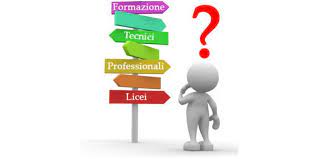 MODELLO ORIENTAMENTO SCOLASTICO RELATIVO ALLA SCUOLA ITT PANETTI-PITAGORA – SEDE PITAGORA INDIRIZZO COSTRUZIONI AMBIENTE E TERRITORIOMODELLO ORIENTAMENTO SCOLASTICO RELATIVO ALLA SCUOLA ITT PANETTI-PITAGORA – SEDE PITAGORA INDIRIZZO COSTRUZIONI AMBIENTE E TERRITORIOINIZIATIVE PROPOSTEINIZIATIVE PROPOSTEINIZIATIVE PROPOSTEOPEN DAY	DATELINK*PRIMO OPEN DAY IN PRESENZA04/12/2022EVENTUALE SECONDO OPEN DAY IN PRESENZA18/12/2022EVENTUALE TERZO OPEN DAY IN PRESENZA15/01/2023EVENTUALE QUARTO OPEN DAY IN PRESENZA22/01/2023EVENTUALE SECONDO OPEN DAY ONLINEEVENTUALE … OPEN DAY ONLINEMATERIALE DIGITALE UTILE ALLA CONOSCENZA DELLA SCUOLALINK* https://drive.google.com/drive/folders/1GQsmfrdtKdJwhHJCPEhkfOyy1CpYv3df?usp=sharingLINK* https://drive.google.com/drive/folders/1GQsmfrdtKdJwhHJCPEhkfOyy1CpYv3df?usp=sharingTITOLO DEL MATERIALE DIGITALE (LOCANDINE, BROCHURE, VISITA VIRTUALE DELLA SCUOLA…)**….….………………………LABORATORI (NOME DEL LABORATORIO)DATALINK*…TUTTI I SABATI SU PRENOTAZIONE……INVITO VIDEOCONFERENZADATALINK*……VISITA DELLA SCUOLADATALINK*……LEZIONI DIMOSTRATIVEDATALINK*……ALTRO…